Reception Teacher/EYFS Lead							   
Ark Oval Primary Academy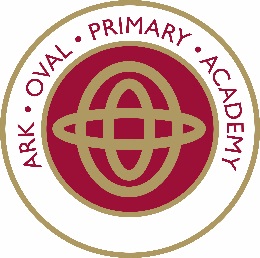 A fantastic opportunity to make an impact across the whole school.Ark Oval Primary Academy is a three form entry, mixed, non-denominational primary for local children. Our school is committed to the highest academic aspirations for all students, regardless of background or ability and we have established a caring, family orientated culture. We don’t accept excuses and we don’t make any either. We are an innovative school with a dedicated staff team who are willing to do whatever it takes to offer our student’s an exceptional learning environment. We are seeking to recruit a highly motivated Reception Teacher / EYFS LEAD to join our school.  In this role you will ensure high quality teaching and learning, and excellent levels of student progress.  You will have experience of establishing successful learning relationships with a variety of children at primary age, and be committed to Ark’s ethos of high expectations and no excuses.  Our ideal candidate will:be an experienced teacher (desirable)be a committed teacher with a focus on achieving excellent student attainment demonstrate high levels of ambition and optimism be skilled at delivering numeracy and literacy have the capacity to deliver outstanding teaching understand the importance of raising attainment and developing excellence. 
In return, you can expect to work with a team of supportive colleagues who are passionate about making a difference.  You will be supported by the expertise of the senior leadership team and experienced network colleagues to develop yourself as an outstanding teacher and you will have access to an exclusive range of benefits including unrivalled professional development and training.  If you have the drive, enthusiasm and resilience for a challenging but rewarding new opportunity, then we look forward to hearing from you. If you are considering applying, we would strongly encourage you to visit our school.  Please contact Eileen Lawlor on 0208 253 1903 or e.lawlor@arkovalprimary.org to arrange a visit.  Please apply at XXXXX by 5.oopm on Friday 16 March 2018If you have any queries relating to your application, please contact Eileen Lawlor on e.lawlor@arkoval primary.org or on 0208 253 1903Deadline:          	5.00pm on Friday 16th March 2018
Interview date:	Tuesday 20th March 2018/ Friday 23rd March 2018
Start date:        	September 2018
Salary:               	Ark MPS (Outer London) £27,329 - £38,587, dependent on experience Ark values diversity and are committed to safeguarding and promoting child welfare. The successful candidate will be subject to DBS and any other relevant employment checks.Person Specification: Reception Teacher/EYFS LeadQualification CriteriaQualified to degree level and above Qualified to teach in the UKRight to work in the UK.ExperienceExperienced teacher (desirable)Experience of raising attainment of all students Evidence of continually improving the teaching and learning in their year group though schemes of work, assessment and extra-curricular activities etc.Behaviours LeadershipEffective team member and leaderLead, motivate and Support the team to deliver excellent results. High expectations for accountability and consistencyVision aligned with Ark’s high aspirations, high expectations of self and othersGenuine passion and a belief in the potential of every studentMotivation to continually improve standards and achieve excellenceCommitment to the safeguarding and welfare of all students.Teaching and LearningExcellent classroom practitionerEffective and systematic behaviour management, with clear boundaries, sanctions, praise and rewardHas good communication, planning and organisational skillsDemonstrates resilience, motivation and commitment to driving up standards of achievementActs as a role model to staff and studentsCommitment to regular and on-going professional development and training to establish outstanding classroom practice.Other Desirable Training and SkillsTraining and practice in Ruth Miskin’s ‘Read and Write Inc.’An interest in music and the ability to play an instrument.Other 
This post is subject to an enhanced Disclosure and Barring Service check.